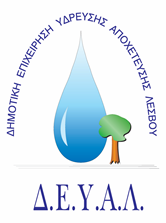 ΔΗΜΟΤΙΚΗ ΕΠΙΧΕΙΡΗΣΗ                                                               Ημερομηνία: 13-10-2020ΥΔΡΕΥΣΗΣ ΑΠΟΧΕΤΕΥΣΗΣ                                             ΛΕΣΒΟΥ                                                                                                          Προς                                                                                                          Δ.Ε.Υ.Α. ΛέσβουΕΝΔΕΙΚΤΙΚΟΣ ΠΡΟΥΠΟΛΟΓΙΣΜΟΣ	Προς Υπογραφή Προσφέροντος ή Εκπροσώπου του……………………………………………………… Όνομα υπογράφοντος……………………………………………….Αρ. Δελτίου Ταυτότητας/ΔιαβατηρίουΥπογράφοντος………………………………………………..Ιδιότητα υπογράφοντος……………………………………………… ΘΕΜΑ:   Προμήθεια και εγκατάσταση Αντλητικού συγκροτήματος στη γεώτρηση “Γυμνάσιο”  της Δ.Κ. Μανταμάδου.Αρ. πρωτ.:       11599 /13-10-2020Α/ΑΠΟΣΟΤΗΤΑ ΠΕΡΙΓΡΑΦΗΤΙΜΗ ΜΟΝ. ΚΟΣΤΟΣ11Αντλητικό συγκρότημα που να αποτελείται από κινητήρα 7,5HP και αντλία στα 134m 8m3/h στα 145m 6m3/h (Βάθος γεώτρησης 100m, παροχή Φ50 PE )1.600,001.600,0021Παροχή υπηρεσιών για την ανέλκυση παλαιού καθέλκυση νέου αντλητικού, συνδέσεις υδραυλικές & ηλεκτρολογικές θέση σε λειτουργία.400,00400,00ΚΑΘΑΡΗ ΑΞΙΑΚΑΘΑΡΗ ΑΞΙΑΚΑΘΑΡΗ ΑΞΙΑΚΑΘΑΡΗ ΑΞΙΑ2.000,00ΦΠΑ 17%ΦΠΑ 17%ΦΠΑ 17%ΦΠΑ 17%340,00ΣΥΝΟΛΟΣΥΝΟΛΟΣΥΝΟΛΟΣΥΝΟΛΟ2.340,00